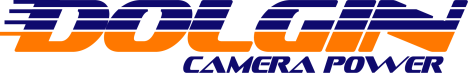 Dolgin Debuts 2-Position Battery Charger with diagnostic features and USB charging                                                                        					June 2014Lexington, MA – Dolgin Engineering, a leading provider of fast multi position battery chargers and DC power adapters announced the release of a new smart 2-position battery charger TC200i.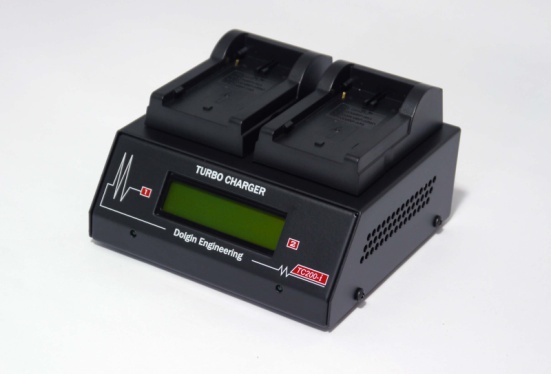 Designed for video production studios and rental facilities, the unit is designed to provide fast, reliable charging of multiple camera batteries for both in-house and field use. 

The TC200i incorporates a host of key features including:Fast, safe simultaneous charging of any common (Canon, Panasonic, Sony, JVC) battery packs. Compatible with non-OEM batteries.Digital LCD display indicates the battery pack capacity.As a battery is being charged, charge status is displayed in Volts, Ah, and percent of   charge Test/discharge circuit for complete battery characterization (available). Each of the 2 channels is fully independent of the other.Auto-detecting, fast charging USB port for recharging tablets, handsets, personal media players and other portable devices (Apple, Android, etc). 
Works when AC power is available and on-the-go when at least one charged battery is available.Worldwide 100-240V AC power.12V DC power for mobile use, using cigarette lighter car cord (or similar) for connection to the power source. Sleek, small and lightweight package (WxHxD) 5.4" x 2.0" x 5.2". Designed and manufactured in the USA.Warranty 2 years parts and labor.The TC200i also features a highly efficient smart charging circuit. “It takes only about 3.5 hours to charge a high capacity battery pack. The pack can be left on the charger after the charge is complete,” said Dolgin. 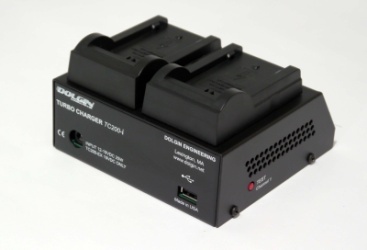 For more information visit Dolgin Engineering www.dolgin.net or call (781) 863-1813 